各位家長好:     在105年即將邁入尾聲準備迎接106年的此時，學校在教育部經費補助下，即將啟動西棟校舍耐震補強暨廁所整修工程，以提供學生更安全及優質的就學環境，為學校未來發展奠定更厚實的基礎。         本校目前主要教學區共分為東、西、南、北四棟校舍，西棟校舍主要做為校長室、辦公室、圖書室、幼兒園與資源班使用，追其建造年代為分期建造的建築物，一樓建造於民國47年，二樓建造於民國75年，二樓圖書室及三樓視聽教室興建於民國80年。    台灣為地震頻繁地帶，為提供師生更安全與優質的學習環境，教育部歷年來啟動校舍安檢機制，除進行全面的詳評，並透過逐年分期的經費補助，進行全國校舍補強工程，本校西棟校舍於105年獲核定耐震補強經費約1100萬，學校已於105年12月8日完成工程發包作業，預定於106年1月-6月期間進行工程施工。另為營造校園師生安全舒適的學習環境，學校申請老舊廁所整修經費，獲補助經費約110萬元，預定同步於106年1月-3月期間進行整修工程。    學校為因應工程進行，已將校長室、辦公室、幼兒園與資源班暫時安置於南棟一樓科任教室，持續為師生提供服務，幼兒園在安全與教學的需求考量下，我們將更用心在有限的空間下，提供幼兒身心發展所需的設備，保障學生的就學品質。    未來工程施工期間，學校將特別加強師生的安全宣導與硬體安全設施的建置，除以圍籬區隔師生的活動區，也會盡量多利用假日進行吵雜工項的施工，我們期盼各位家長配合叮嚀孩子們遠離工地，尤其假日請盡量勿讓孩子單獨在校逗留。    耐震補強工程在不破壞原建物的結構下，採擴柱及置換樓板層工法進行，可有效改善目前校園硬體環境，加強校園安全，使師生教育活動安全獲得保障，並適時修繕破損壁面及置換老舊設備(門窗、電扇、電燈等)。廁所整修工程除將建置幼兒園專屬設備外，更將營造明亮、通風及美感的如廁環境。    為進一步提升學校整體教學效果，建構更優質學習環境，工程施工期間請大家共體時艱，若有造成不便的地方，敬請多體諒或與學校溝通。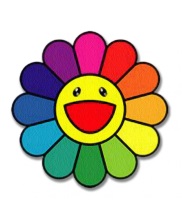 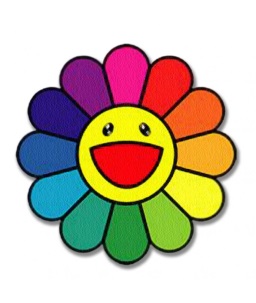     感恩大家的協助!                        105.12.25  東陽國小上 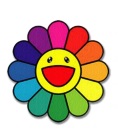 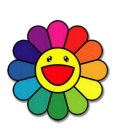 